муниципальное дошкольное образовательное учреждение«Чаромский детский сад» Конспект  ООД по рисованию  для детей  1младшей  группыОО «Художественно-эстетическое развитие»Тема: «Открытка для папы» Галстук для папы.Воспитатель: Фомичева Л.В.февраль 2016г.Программное содержание: Формировать гендерную и семейную принадлежность – первичное представление о социальной роли отца в семье;Вызвать желание сделать подарки длдя пап своими руками;Развивать у детей творческое воображение, фантазию; Учить детей украшать галстук с помощью ватных палочек;Воспитывать уважение и любовь к папе.Предварительная работа: рассматривание альбома с фотографиями «Мой папа (дедушка) – защитник Отечества», рассматривание галстуков разных цветов и с различными орнаментальными узорами, беседа о предстоящем празднике, посвященному Дню защитников Отечества, рассматривание картинок о воинах, военной технике, военной формы различных родов войск.Материалы: заготовка галстука из цветного картона по количеству детей в группе, гуашь, ватные палочки.Ход занятия:Дети сидят полукругом на стульях. Беседа воспитателя с детьмиСкажите мне, ребята, какой праздник скоро будем отмечать? (ответы детей)Да, праздник пап, дедушек и мальчиков. Мы с вами уже говорили и рассматривали фотографии. Это праздник настоящих мужчин, наших защитников.- Как вы думаете, кто такие защитники?- Какие они защитники?Предлагает рассмотреть фотографии, принесённые детьми из дома.-Данила, покажи, где на фотографии твой папа, расскажи, как его зовут?                    (рассматривают, в какую форму одет?)-Ребята на нём одета форма моряка, значит в армии он служил – моряком. Опрашивает нескольких детей.Делают вывод, что в армии служат танкисты, моряки, пограничники, лётчики.Они все – защитники Отечества, защитники нашей Родины.- Ребята, скоро у ваших пап праздник, а на праздник принято дарить подарки. Вы хотите сделать для папы подарок?-А как вы думаете, какой подарок будет для папы не только приятным, но и полезным?Воспитатель показывает детям красивый галстук. - А хотите сделать в подарок вашим папам нарядный галстук?(Ответы детей).Папа главный в семье. Он любит вас с мамой .Папа носит вас на руках, целует,защищает, он зарабатывает деньги. Ребята, каждый из вас живет в своей семье. А что же такое семья? (Дети отвечают.)

Семья- это счастье, любовь и удача,
Семья-это летом поездки на дачу.
Семья-это труд, друг о друге забота,
Семья-это много домашней работы.
(автор М. Лангер).Мы с вами знаем пальчиковую игру «Семья.»
Вспомним ее, загибаем пальчики по порядку:
Этот пальчик- дедушка,
Этот пальчик- бабушка,
Этот пальчик- папочка,
Этот пальчик- мамочка,
Этот пальчик- я.
Это вся моя семья.Немного отдохнули, тогда скорее садитесь за стол и начнем рисовать.Воспитатель раздает заготовки галстука детям. Предлагает сделать узор на галстуке в виде полосок с помощью ватных палочек и гуаши.Дети рисуют, педагог следит за качеством рисования, оказывает индивидуальную помощь при необходимости.Воспитатель выкладывает все работы на стол , чтобы полюбоваться.Что мы с вами делали? Для кого? Зачем?- Сегодня мы потрудились на славу! Вы были внимательными и умелыми, и галстуки получились очень красивые. Послушайте поздравление для папы.Милый папа, дорогой!Нежный, добры и родной!Любимый, драгоценный,Лучший во вселенной!С 23 февраля,Поздравляю я тебя,И хочу я пожелать,Счастья, мира и добра –С праздником тебя!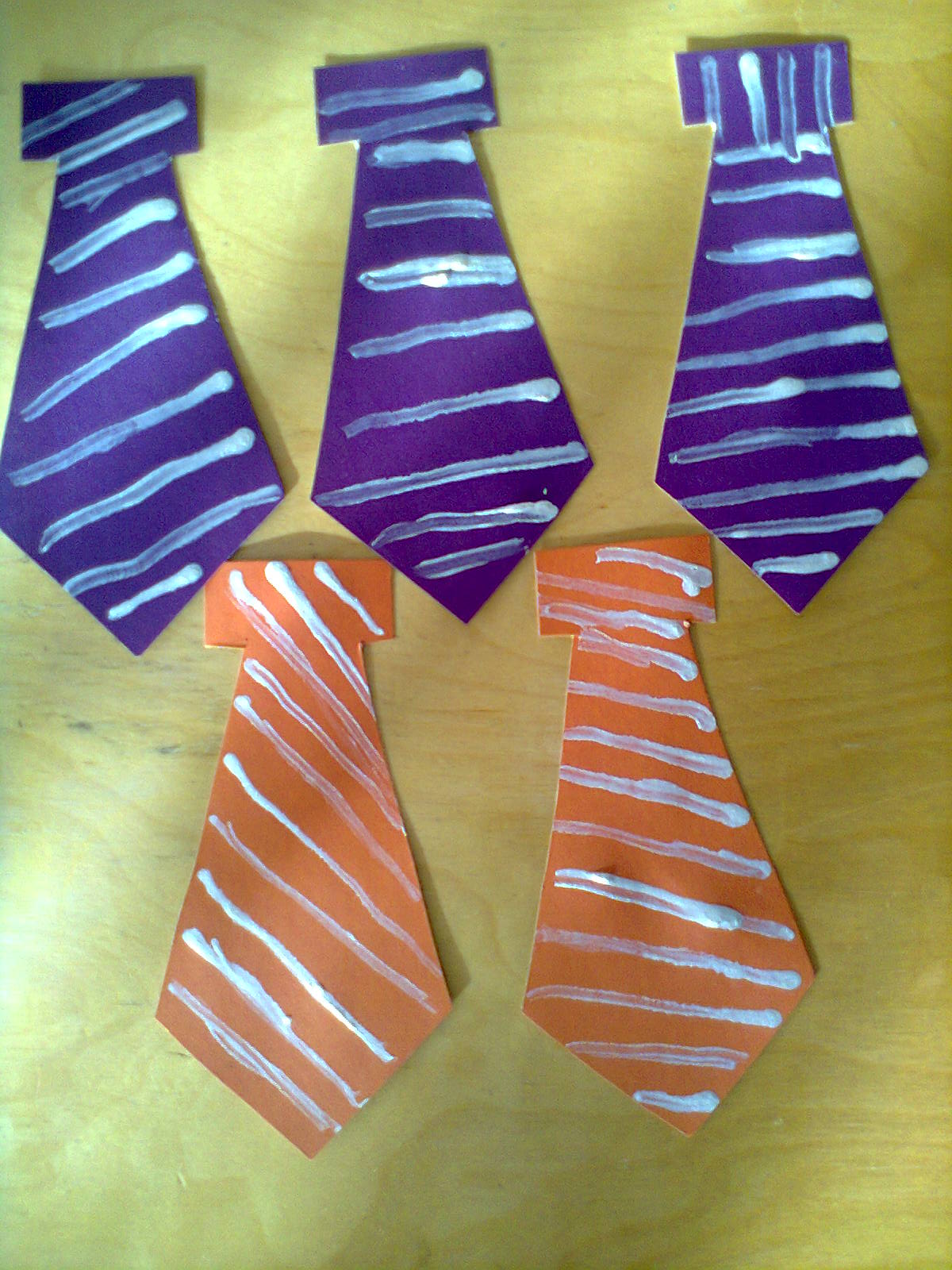 